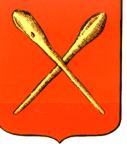 О внесении изменений в отдельные правовые акты Собрания депутатов муниципального образования город АлексинВ соответствии с Федеральным законом от 06.10.2003 №131-ФЗ «Об общих принципах организации местного самоуправления в Российской Федерации», Федеральным законом от 03.10.2018 №350-ФЗ «О внесении изменений в отдельные законодательные акты Российской Федерации по вопросам назначения и выплаты пенсий», Законом Тульской области от 12.07.2018 №53-ЗТО «О внесении изменений в отдельные законодательные акты Тульской области в сфере социальной поддержки граждан», Законом Тульской области от 25.10.2018 №83-ЗТО «О внесении изменений в статью 2 Закона Тульской области «О ежемесячной доплате к пенсии лицам, замещавшим государственные должности Тульской области и муниципальные должности в Тульской области», Законом Тульской области от 29.11.2018 №97-ЗТО «О внесении изменений в Закон Тульской области «О пенсии за выслугу лет государственным гражданским служащим Тульской области и муниципальным служащим в Тульской области», на основании Устава муниципального образования город Алексин Собрание депутатов муниципального образования город Алексин РЕШИЛО:1. Внести в приложение к решению Собрания депутатов муниципального образования город Алексин от 30.10.2015 №10(18).8 «О пенсии за выслугу лет муниципальным служащим органов местного самоуправления муниципального образования город Алексин» следующие изменения:1.1.В абзаце первом пункта 1.3 статьи 1  слово «приложению» заменить словами «приложению 2»;1.2. В пункте 2.1 статьи 2 слово «приложению» заменить словами «приложению 2»;1.3. Дополнить разделом 7 следующего содержания:«7. Обеспечение размещения информации о назначении и выплате пенсии за выслугу летИнформация о назначении и выплате пенсии за выслугу лет размещается в Единой государственной информационной системе социального обеспечения.Размещение и получение указанной информации в Единой государственной информационной системе социального обеспечения осуществляются в соответствии с Федеральным законом от 17 июля 1999 года № 178-ФЗ «О государственной социальной помощи».».1.4. В приложении 4 к Положению о пенсии за выслугу лет муниципальным служащим органов местного самоуправления муниципального образования город Алексин в строке «Предельный среднемесячный заработок (2,3 должностного оклада)» таблицы цифры «2,3» заменить цифрами «2,8».2. Внести в решение Собрания депутатов муниципального образования город Алексин от 30.10.2015 №10(18).9 «О ежемесячной доплате к пенсии лицам, замещавшим муниципальные должности в органах местного самоуправления муниципального образования город Алексин»следующие изменения:2.1. Пункт 1.1 раздела 1 приложения к решению изложить в следующей редакции:«1.1.Право на доплату к пенсии в соответствии с Уставом муниципального образования город Алексин имеют лица, освобожденные от должности в связи с прекращением полномочий (в том числе досрочно), осуществлявшие не менее одного года полномочия депутата, члена выборного органа местного самоуправления, выборного должностного лица местного самоуправления на постоянной основе и в этот период достигшие пенсионного возраста или потерявшие трудоспособность, за исключением лиц, освобожденных от замещаемой муниципальной должности по основаниям, предусмотренным абзацем седьмым части 16 статьи 35, пунктами 2.1, 3, 6-9 части 6, частью 6.1.статьи 36, частью 7.1., пунктами 5-8 части 10, частью 10.1. статьи 40, частями 1 и 2 статьи  73 Федерального закона от 6 октября 2003 года № 131-ФЗ «Об общих принципах организации местного самоуправления в Российской Федерации».».2.2. Дополнить приложение к решению разделом 7 следующего содержания:«7. Обеспечение размещения информации о назначении и выплате доплаты к пенсииИнформация о назначении и выплате доплаты к пенсии размещается в Единой государственной информационной системе социального обеспечения.  Размещение и получение указанной информации в Единой государственной информационной системе социального обеспечения осуществляются в соответствии с Федеральным законом от 17 июля 1999 года № 178-ФЗ «О государственной социальной помощи».».3. Контроль за исполнением настоящего решения возложить на  постоянную комиссию по социальным, правовым и организационным  вопросам Собрания депутатов муниципального образования город Алексин (Евтеева Г.А.).4. Решение опубликовать в газете «Алексинские вести» и разместить на официальном сайте муниципального образования  город Алексин в сети «Интернет».5. Решение вступает в силу со дня опубликования, за исключением подпунктов 1.1 и 1.2 пункта 1 настоящего решения.Подпункты 1.1 и 1.2 пункта 1 настоящего решения вступают в силу с 1 января 2019 года.Глава муниципального образованиягород Алексин                                                                Э.И.ЭксаренкоТульская область Тульская область Муниципальное образование город Алексин Муниципальное образование город Алексин Собрание депутатовСобрание депутатовРешениеРешениеот 14 декабря   2018 года                      №6(51).21